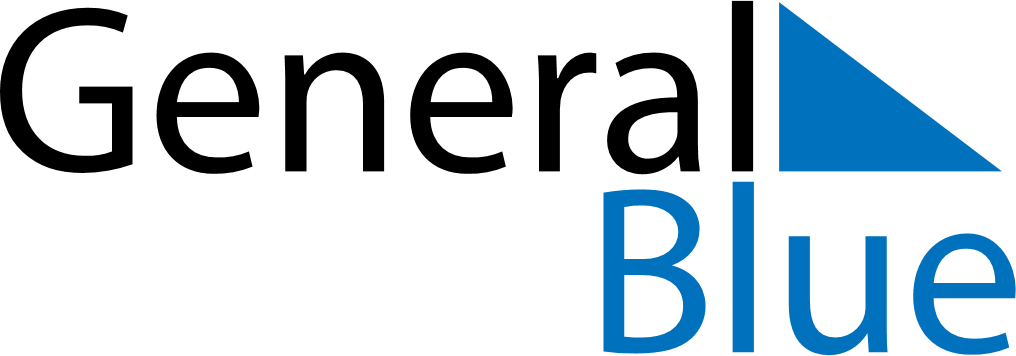 2021 – Q2Costa Rica  2021 – Q2Costa Rica  2021 – Q2Costa Rica  2021 – Q2Costa Rica  2021 – Q2Costa Rica  AprilAprilAprilAprilAprilAprilAprilSundayMondayTuesdayWednesdayThursdayFridaySaturday123456789101112131415161718192021222324252627282930MayMayMayMayMayMayMaySundayMondayTuesdayWednesdayThursdayFridaySaturday12345678910111213141516171819202122232425262728293031JuneJuneJuneJuneJuneJuneJuneSundayMondayTuesdayWednesdayThursdayFridaySaturday123456789101112131415161718192021222324252627282930Apr 1: Maundy ThursdayApr 2: Good FridayApr 4: Easter SundayApr 11: Gesta Heroica de Juan SantamaríaMay 1: Labour Day